NORTHANTS   BASKETBALL   CLUB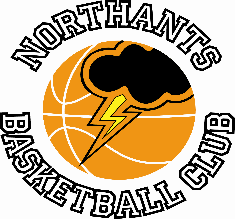 PRESS  RELEASEActivities and fixtures resume for the Northants Basketball ClubAfter the two week break for Christmas all activities and practices will resume for the Northants Basketball Club this week. The week will conclude with a busy weekend with no less than eight fixtures six of them at the Northants Basketball Centre.The fixtures commence with the Under 15 Boys who so far this season, have played just two games taking on high flying Leicester “Riders” in a YBL Primis game. Leicester “Riders” are also the opponents for the Under 16 Boys who will be hoping that 2023 brings them better fortune than 2022 which saw them win just one game. The team has a ‘double-header’ weekend with “Thunder” taking on local rivals “Titans” on Sunday afternoon.Returning to Saturday’s action the day will conclude with a ‘friendly’ fixture between the “Lightning” Under 11 girls playing Milton Keynes Basketball. Also, on Sunday the Northants “Thunder” Junior Men who sit top of the Midlands 2 Conference travel to Coventry “Tornadoes”, while the “Lightning” Under 14 Girls are away to Leicester “Riders”On Sunday there are two games before the Under 16 Boys local derby against “Titans”, the first sees the “Storm” Under 12 Mixed team playing City of Birmingham “Rockets” with the two teams boasting identical records. This game is followed by an Under 16 Girls East Conference game with “Lightning” taking on bottom of the table Braintree “Blue Devils”.THIS  WEEKEND’S  ACTIVITIES Saturday 7th January	9-15am to 10-15am	Budding “Ballers” session	10-15am to 11-30am	Junior “Ballers” session 			12.00 noon 	Under 15 Boys versus Leicester “Riders”  		 	  2-15pm	Under 16 Boys versus Leicester “Riders” 		 	  4-30pm	Under 11 Girls versus Milton Keynes Basketball					Junior Men travel to Coventry “Tornadoes” 					Under 14 Girls travel to Leicester “Riders” 	Sunday 8th January			11-00am	Under 12 Mixed versus City of Birmingham “Rockets”  			  1-00pm	Under 16 Girls versus Braintree “Blue Devils”  			  3-00pm	Under 16 Boys versus Northamptonshire “Titans”The home games will be played at the Northants Basketball Centre which is based atNorthampton School for Girls, Spinney Hill Road, Northampton NN3 6DG Spectators are welcome, admission is FREE and refreshments are availableFor further information on this Press Release contact:John Collins on 07801 533 151